Weather Recordings Activity
This week we are going to design a: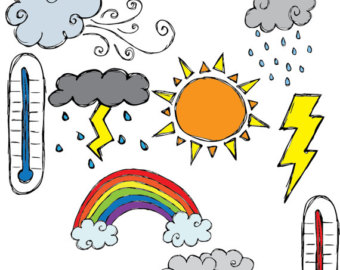 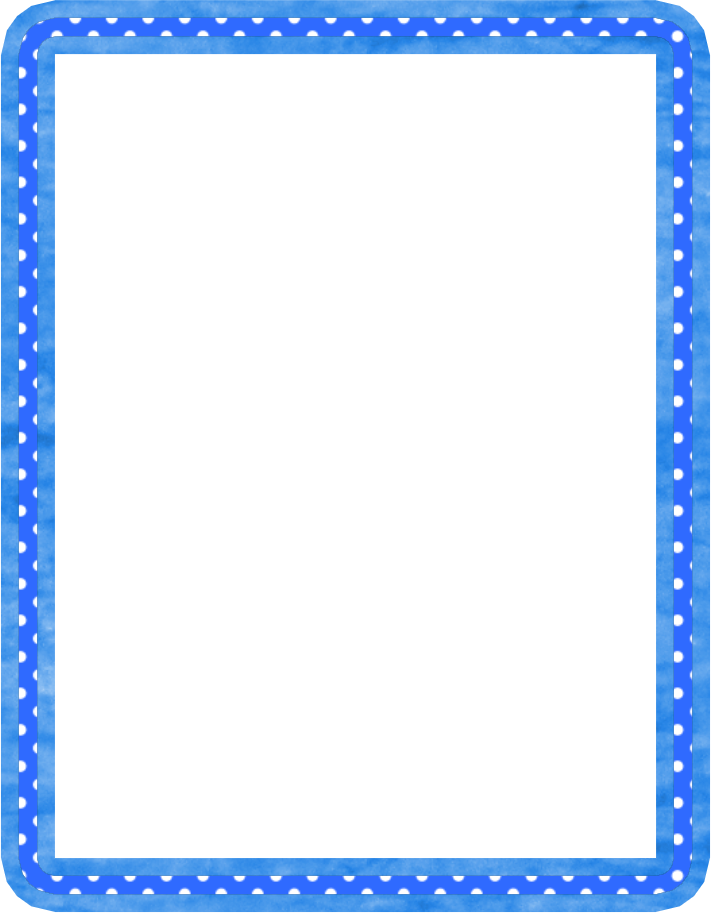 Rain Gauge
Please use the link below and the example provided to create your own rain gauge. https://theimaginationtree.com/homemade-rain-gauge/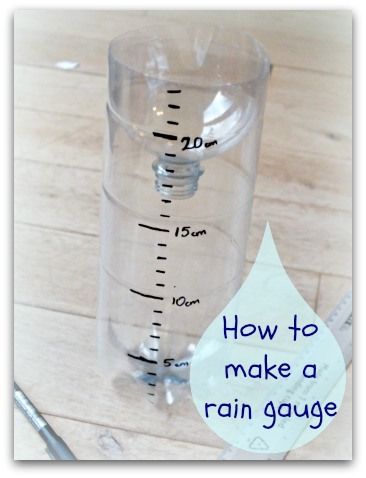  

You should also create: 
- a recording sheet to record your measurements on daily, 
- a safe place in your garden for your rain gauge to stand, 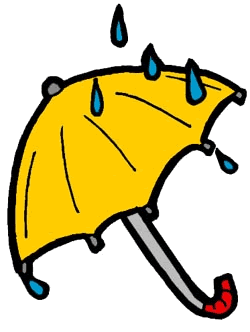 